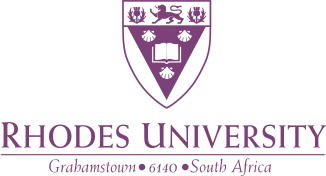 Institutional Planning CommitteeNEW PROGRAMME PROPOSAL TEMPLATEThe following Programme Description and HEMIS Data/Resource Table in Section 2 must be completed before Faculty considerationName of Proposed Programme (e.g. BSc Honours in Biokinetics or MA/MSocSci in Rural Development).Name of Home Department/Institute or FacultyName and Contact Details of Programme CoordinatorInstitutional level: undergraduate or postgraduate – if a postgraduate programme, please indicate whether by coursework and thesis, or full thesis onlyNQF level (see note 1 in the new programme application guide)Total Credit value of proposed programme (see note 2 in the new programme application guide)Admission requirements (see note 3 in the new programme application guide)Envisaged implementation dateBrief motivation for proposed programme (please also indicate how this programme would contribute to the University’s strategic objectives, or to national development goals – see note 4 in the new programme application guide)Please indicate how the potential (student and employer/market) demand for this course was determinedPlease provide a brief outline of the envisaged curriculum for the programme.Assessment Details (briefly outline how proposed assessment tasks and criteria  are aligned with course outcomes - see note 7 in the new programme application guide) 1.13.To your knowledge, is this qualification already offered by any other South African higher education institution/s?  If so, please specify whichProposer: ………………………………… Designation: …………………………………..APPLICATION FOR NEW ACADEMIC PROGRAMMES:HEMIS DATA/RESOURCE TABLEPlease note: Please complete the table below. It should be noted that the decision to support a new programme does not rest solely of the financial viability of that programme. It is recognised that not all programmes will be financially viable or that some programmes may need time to demonstrate such viability.Each section must be completed indicating requirements for the first three years of the programme i.e. YEAR 1= N, YEAR 2= N+1 and YEAR 3= N+2.The University may decide a proposed programme has strategic merit despite apparent financial or infrastructural implications; approval decisions are not made on the basis of short-term sustainability alone. Assistance in completing this table is available from the Director: I&TS (sections 1 and 2), the Research Office (section 3), the Director: HR (section 4), the Executive Director: Infrastructure, Operations & Finance (sections 5, 6 and 8) and the Director: Communications (section 7). Once you have completed this form a Budget/Subsidy grid will be signed off by the Executive Director: Infrastructure, Operations & Finance and submitted to IPC Size and Shape Sub-committee. No applications may go straight to IPC and no applications will be approved without the Budget/Subsidy calculationNB A lead time of at least THREE MONTHS is required for the completion of the administrative verifications and assessments. Applications received outside this time frame will be not be submitted to the next IPC Size & Shape Committee, but to the one thereafter.NEW PROGRAMME APPLICATION PROCESS TRACKINGSignature: ………………………………………Date:……………..Head of Department comments:Signature: ……………………………………………………Date:Dean of the Faculty comments:Signature: ……………………………………………………Date:……………..Relevant Programme Information (to be verified by designated officials)  Completed and  Confirmed by Director: IPUSignature: ……………………………………………………Date:……………..NoNew Programme HEMIS Information New Programme HEMIS Information New Programme HEMIS Information New Programme HEMIS Information New Programme HEMIS Information New Programme HEMIS Information New Programme HEMIS Information NoHEMIS ItemHEMIS ItemResponseResponseResponseResponseDesignated Endorsement2.1Name of ProgrammeName of ProgrammeDirector I&TS: Date:2.2CESM Category CESM Category Director I&TS:Date:2.3NQF LevelNQF LevelDirector I&TS:Date: 2.4If Masters, nature of design(course work, research, mixed)If Masters, nature of design(course work, research, mixed)Director I&TS:Date: 2.5Mode of Delivery (contact, distance, mixed)Mode of Delivery (contact, distance, mixed)Director I&TS:Date: 2.6Planned Commencement datePlanned Commencement dateDirector I&TS:Date:Three Years Resource Input & Output Three Years Resource Input & Output Three Years Resource Input & Output Three Years Resource Input & Output Three Years Resource Input & Output Three Years Resource Input & Output Three Years Resource Input & Output Three Years Resource Input & Output DescriptionDescriptionDescriptionYear NYear N + 1Year N + 2Designated Endorsement 2.7Anticipated New Headcount Enrolments into Programme (a)Anticipated New Headcount Enrolments into Programme (a)Anticipated New Headcount Enrolments into Programme (a)Director I&TS: Date:2.8Anticipated Enrolments Returning into Programme (b)Anticipated Enrolments Returning into Programme (b)Anticipated Enrolments Returning into Programme (b)Director I&TS: Date:2.9Total in Programme (a+b = c)Total in Programme (a+b = c)Total in Programme (a+b = c)Director I&TS: Date:2.10Attrition/Dropout rate (d) Please ask for rates of attrition for similar courses from MISAttrition/Dropout rate (d) Please ask for rates of attrition for similar courses from MISAttrition/Dropout rate (d) Please ask for rates of attrition for similar courses from MISDirector I&TS: Date:2.11Number of anticipated graduates in academic year N, N + 1, N + 2 (e) Number of anticipated graduates in academic year N, N + 1, N + 2 (e) Number of anticipated graduates in academic year N, N + 1, N + 2 (e) Director I&TS: Date:2.12Graduation Rate (c * e/100 = f)Graduation Rate (c * e/100 = f)Graduation Rate (c * e/100 = f)Director I&TS: Date:2.13Potential Student/ Staff Research Outputs directly related to the programme per year Potential Student/ Staff Research Outputs directly related to the programme per year Potential Student/ Staff Research Outputs directly related to the programme per year Director Research: Date:2.14Bursaries, scholarships etc (no of students x bursaries/scholarships)Bursaries, scholarships etc (no of students x bursaries/scholarships)Bursaries, scholarships etc (no of students x bursaries/scholarships)Director Finance: Date:2.15Current StaffFor each person, list:NameResponsibilities in new programme e.g. academic leadership, co-ordination, teaching, research supervisionHours dedicated to programme and impact on that individual’s workload and other responsibilities e.g. research outputStatus of appointment e.g. permanent, contract (if contract, start and end date thereof), part-time or full-time, outside funded, fully or partially funded by CouncilLevel of appointment e.g. Professor, Associate Professor and highest relevant qualification of person Current StaffFor each person, list:NameResponsibilities in new programme e.g. academic leadership, co-ordination, teaching, research supervisionHours dedicated to programme and impact on that individual’s workload and other responsibilities e.g. research outputStatus of appointment e.g. permanent, contract (if contract, start and end date thereof), part-time or full-time, outside funded, fully or partially funded by CouncilLevel of appointment e.g. Professor, Associate Professor and highest relevant qualification of person Current StaffFor each person, list:NameResponsibilities in new programme e.g. academic leadership, co-ordination, teaching, research supervisionHours dedicated to programme and impact on that individual’s workload and other responsibilities e.g. research outputStatus of appointment e.g. permanent, contract (if contract, start and end date thereof), part-time or full-time, outside funded, fully or partially funded by CouncilLevel of appointment e.g. Professor, Associate Professor and highest relevant qualification of person Director HR: Date:2.16New StaffFor each person, list:Name and cost of the post. Please use the maximum of the rangeResponsibilities in new programme e.g. academic leadership, co-ordination, teaching, research supervisionHours dedicated to programme and impact on that individual’s workload and other responsibilities e.g. research outputStatus of appointment e.g. permanent, contract (if contract, start and end date thereof), part-time or full-time, outside funded, fully or partially funded by CouncilLevel of appointment e.g. Professor, Associate Professor and highest relevant qualification of person New StaffFor each person, list:Name and cost of the post. Please use the maximum of the rangeResponsibilities in new programme e.g. academic leadership, co-ordination, teaching, research supervisionHours dedicated to programme and impact on that individual’s workload and other responsibilities e.g. research outputStatus of appointment e.g. permanent, contract (if contract, start and end date thereof), part-time or full-time, outside funded, fully or partially funded by CouncilLevel of appointment e.g. Professor, Associate Professor and highest relevant qualification of person New StaffFor each person, list:Name and cost of the post. Please use the maximum of the rangeResponsibilities in new programme e.g. academic leadership, co-ordination, teaching, research supervisionHours dedicated to programme and impact on that individual’s workload and other responsibilities e.g. research outputStatus of appointment e.g. permanent, contract (if contract, start and end date thereof), part-time or full-time, outside funded, fully or partially funded by CouncilLevel of appointment e.g. Professor, Associate Professor and highest relevant qualification of person Director HR: Date:2.17Honorary Proposals:Please indicate the number of new honorary proposals associated with the programme as well as details of involvement of any existing honorary appointmentsHonorary Proposals:Please indicate the number of new honorary proposals associated with the programme as well as details of involvement of any existing honorary appointmentsHonorary Proposals:Please indicate the number of new honorary proposals associated with the programme as well as details of involvement of any existing honorary appointmentsDirector HR: Date:2.18Retirements and Resignations:Please advise of any retirements, resignations, end of contracts, end of external funding as well as likelihood of request for new posts in the future Retirements and Resignations:Please advise of any retirements, resignations, end of contracts, end of external funding as well as likelihood of request for new posts in the future Retirements and Resignations:Please advise of any retirements, resignations, end of contracts, end of external funding as well as likelihood of request for new posts in the future Director HR: Date:2.19Infrastructure:New library resources includingBooks (print & electronic), DVDsPeriodical subscriptions (preferably electronic – print only when not available electronically) NOTE this will be an ongoing annual expenseDatabase subscriptions, electronic information resources – NOTE this will be an ongoing annual expenseInfrastructure:New library resources includingBooks (print & electronic), DVDsPeriodical subscriptions (preferably electronic – print only when not available electronically) NOTE this will be an ongoing annual expenseDatabase subscriptions, electronic information resources – NOTE this will be an ongoing annual expenseInfrastructure:New library resources includingBooks (print & electronic), DVDsPeriodical subscriptions (preferably electronic – print only when not available electronically) NOTE this will be an ongoing annual expenseDatabase subscriptions, electronic information resources – NOTE this will be an ongoing annual expenseDirector Library:Date:2.19New building/renovation and refurbishmentNew lecture venues /renovation and refurbishmentNew laboratories/renovation and refurbishmentNew seminar/tutorial rooms/renovation and refurbishmentNew offices/renovation and refurbishmentNew building/renovation and refurbishmentNew lecture venues /renovation and refurbishmentNew laboratories/renovation and refurbishmentNew seminar/tutorial rooms/renovation and refurbishmentNew offices/renovation and refurbishmentNew building/renovation and refurbishmentNew lecture venues /renovation and refurbishmentNew laboratories/renovation and refurbishmentNew seminar/tutorial rooms/renovation and refurbishmentNew offices/renovation and refurbishmentEx Director IOF: Date:2.20Equipment (please describe in detail what is required and establish a cost in consultation with I&TS Division):ComputersPrintersTelephoneFaxSoftwareEquipment (please describe in detail what is required and establish a cost in consultation with I&TS Division):ComputersPrintersTelephoneFaxSoftwareEquipment (please describe in detail what is required and establish a cost in consultation with I&TS Division):ComputersPrintersTelephoneFaxSoftware.Director I&TS: Date:2.20FurnitureFurnishingsOther FurnitureFurnishingsOther FurnitureFurnishingsOther Ex Director IOF: Date:2.21Marketing CostsMarketing CostsMarketing CostsDirector CA: Date:2.22Income vs Expenditure Expected IncomeExpected IncomeD Director Finance: Date:2.22Income vs Expenditure Expected ExpenditureExpected ExpenditureD Director Finance: Date:2.22Income vs Expenditure NetNetD Director Finance: Date:Application Process TrackingApplication Process TrackingApplication Process TrackingApplication Process TrackingSTEPDATEOFFICESIGNEDDepartmental consent Office of HODHOD:Faculty consent Office of Dean Dean: Application CheckedIPUDirector: IPUMeeting designated officers for due diligence: ITS, Finance, Infrastructure & IPUCoordinated by IPU & IOFEx Director IOF:Meeting designated officers for due diligence: ITS, Finance, Infrastructure & IPUCoordinated by IPU & IOFDirector Finance:Meeting designated officers for due diligence: ITS, Finance, Infrastructure & IPUCoordinated by IPU & IOFD Director Finance:Meeting designated officers for due diligence: ITS, Finance, Infrastructure & IPUCoordinated by IPU & IOFDirector I&TS:Meeting designated officers for due diligence: ITS, Finance, Infrastructure & IPUCoordinated by IPU & IOFDirector IPU:Size and Shape Sub Committee of IPC endorsement IPUDirector IPU:IPC endorsement IPUVC:Senate Approval IPUVC:Council ApprovalIPUVC:DHET for PQMOffice of RegistrarRegistrar:CHE/HEQCOffice of RegistrarRegistrar:SAQAOffice of RegistrarRegistrar:Activation Registrar/I&TSDirector I&TS: